Year 4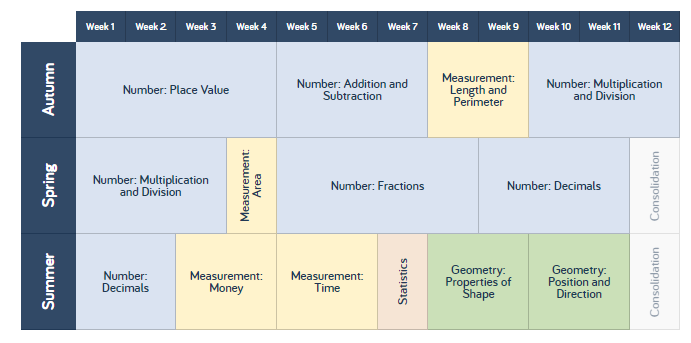 Year 3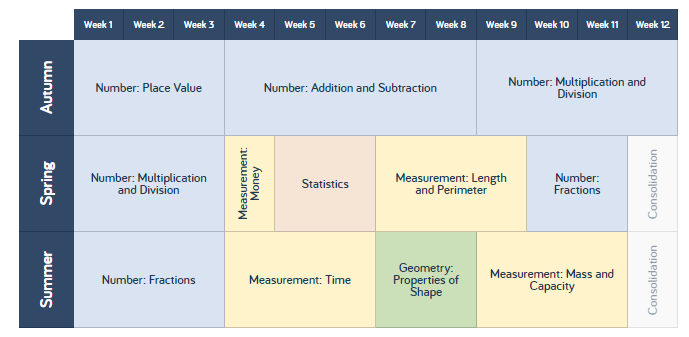 